KS1 Home learning activitiesMaking something from recycled materials at home? Can you make a car? Can you make a robot?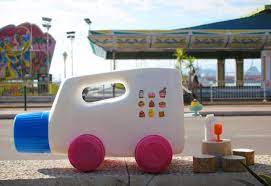 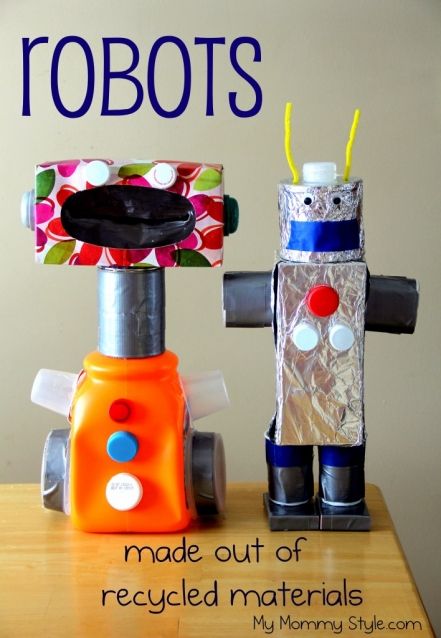 Papier-mâché activityCan you make something from papier-mâché?papier-mâché recipe:https://www.bbcgoodfood.com/howto/guide/how-make-paper-macheWhat you can make…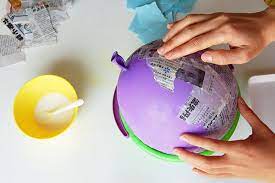 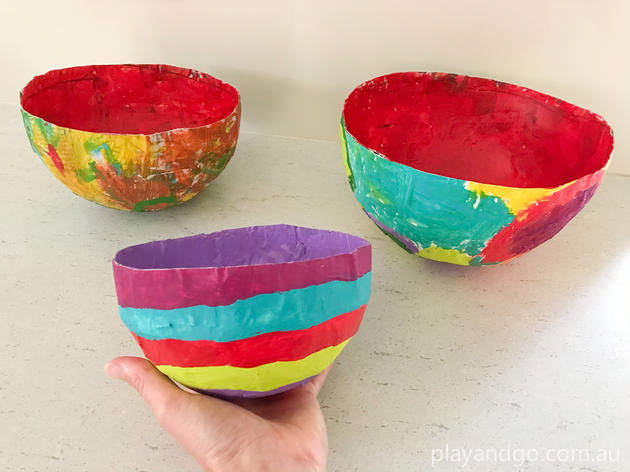 Folding paper –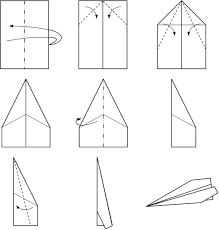 Paper aeroplane making      				Playing with shredded paper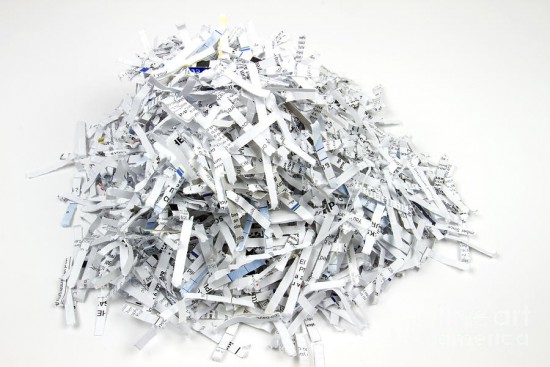 Sorting different types of paper/ recycling